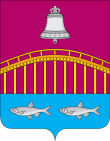 Администрация 
сельского поселения «Великовисочный сельсовет» заполярного района
Ненецкого автономного округаПОСТАНОВЛЕНИЕот 01.06.2023 № 79-пс. Великовисочное, Ненецкий АООб утверждении плана подготовки Сельского поселения «Великовисочный сельсовет» ЗР НАО к осенне-зимнему периоду 2023-2024 годовВ соответствии с Правилами подготовки и проведения отопительного сезона, утвержденными постановлением Администрации муниципального района «Заполярный район» от 26.04.2023 № 136п, а так же в целях проведения своевременной и качественной подготовки объектов жилищно-коммунального комплекса и социальной инфраструктуры в Сельском поселении  «Великовисочный сельсовет» Заполярного района Ненецкого автономного округа к работе в осенне-зимний период 2023-2024 годов, предотвращения чрезвычайных ситуаций при эксплуатации инженерных сооружений, перерывов в электро- и теплоснабжении жилых домов и объектов социально-культурного и коммунального назначения, своевременного обеспечения топливом объектов жилищно-коммунального комплекса, социальной инфраструктуры и граждан сельского поселения, Администрация Сельского поселения «Великовисочный сельсовет» ЗР НАО постановляет:Утвердить План мероприятий по подготовке объектов жилищно-коммунального хозяйства и социальной сферы в Сельском поселении «Великовисочный сельсовет» Заполярного района Ненецкого автономного округа к работе в осенне-зимний период 2023-2024 годов, согласно приложению к настоящему постановлению.Настоящее Постановление вступает в силу со дня его подписания и подлежит официальному опубликованию (обнародованию).Глава Сельского поселения«Великовисочный сельсовет» ЗР НАО                               Н.П. БараковПлан мероприятий по подготовке объектов жилищно-коммунального хозяйства и социальной сферы в Сельском поселении «Великовисочный сельсовет» Заполярного района Ненецкого автономного округа к работе в осенне-зимний период 2023-2024 годовПриложение к постановлению Администрации Сельского поселения "Великовисочный сельсовет" ЗР НАОк постановлению Администрации Сельского поселения "Великовисочный сельсовет" ЗР НАОот 01.06.2023 г. № 79-пот 01.06.2023 г. № 79-пУТВЕРЖДАЮСОГЛАСОВАНОНачальник филиала МП ЗР "Севержилкомсервис" ЖКУ "Великовисочное"Глава Сельского поселения "Великовисочный сельсовет" ЗР НАОГлава Сельского поселения "Великовисочный сельсовет" ЗР НАОГлава Сельского поселения "Великовисочный сельсовет" ЗР НАОНачальник филиала МП ЗР "Севержилкомсервис" ЖКУ "Великовисочное"_________________________ Н.П. Бараков_________________________ Н.П. Бараков_________________________ Н.П. Бараков____________________ Д.В. Чупров01.06.2023 г.01.06.2023 г.               (МП)                                                          дата                (МП)                                                          дата        (МП)                                                              дата № п\пНаименование объектаНаименование мероприятийПотребность в денежных средствах или стоимость работИсточник финансированияПодрядчикСроки исполнения мероприятийСроки исполнения мероприятийСроки исполнения мероприятийСроки исполнения мероприятийСроки исполнения мероприятийСроки исполнения мероприятийСроки исполнения мероприятийСроки исполнения мероприятийСроки исполнения мероприятийСроки исполнения мероприятийСроки исполнения мероприятийСроки исполнения мероприятийОтветственный исполнитель% выполнения№ п\пНаименование объектаНаименование мероприятийПотребность в денежных средствах или стоимость работИсточник финансированияПодрядчикянварьфевральмартапрельмайиюньиюльавгустсентябрьоктябрьноябрьдекабрьОтветственный исполнитель% выполнения№ п\пНаименование объектаНаименование мероприятийПотребность в денежных средствах или стоимость работИсточник финансированияПодрядчикянварьфевральмартапрельмайиюньиюльавгустсентябрьоктябрьноябрьдекабрьОтветственный исполнитель% выполнения1234567891011121.Котельные:1.1Котельная № 1                       с. Великовисочное  Регламентное техническое обслуживание котельного оборудования; завоз топлива средства СЖКСсобств. силы+начальник ЖКУ,               мастер          участка1.2Котельная № 3                       с. Великовисочное  Регламентное техническое обслуживание котельного оборудования; завоз топливасредства СЖКСсобств. силы+начальник ЖКУ,               мастер          участка1.3Котельная №4 ТТГж №06 (здания ФГБОУ НАО «СШ им. В.Л. Аншукова с. Великовисочное» - Начальная школа-сад  д. Лабожское)  Регламентное техническое обслуживание котельного оборудования; завоз топливасредства СЖКСсобств. силы+начальник ЖКУ,               мастер          участка1.4Котельная №5 ТТГж №08 (здания ФГБОУ НАО «СШ им. В.Л. Аншукова с. Великовисочное» - Начальная школа-сад  д. Щелино)  Регламентное техническое обслуживание котельного оборудования; завоз топливасредства СЖКСсобств. силы+начальник ЖКУ,               мастер          участка1.5Котельная № 6 (здания  ФАП д. Щелино)  Регламентное техническое обслуживание котельного оборудования; завоз топливасредства СЖКСсобств. силы+начальник ЖКУ,               мастер          участка1.6Котельная № 7 (здания отдела ГБУК НАО «Великовисочный ЦДК» в д. Щелино)  Регламентное техническое обслуживание котельного оборудования; завоз топливасредства СЖКСсобств. силы+начальник ЖКУ,               мастер          участка1.7Котельная № 8 (здания отдела ГБУК НАО «Великовисочный ЦДК» в д. Тошвиска)  Регламентное техническое обслуживание котельного оборудования; завоз топливасредства СЖКСсобств. силы+начальник ЖКУ,               мастер          участка1.8Котельная № 9 ТТГж № 7 (здания отдела ГБУК НАО «Великовисочный ЦДК» в д. Пылемец)  Регламентное техническое обслуживание котельного оборудования; завоз топливасредства СЖКСсобств. силы+начальник ЖКУ,               мастер          участка1.9Котельная № 10 (здания ФАП д. Лабожское)  Регламентное техническое обслуживание котельного оборудования; завоз топливасредства СЖКСсобств. силы+начальник ЖКУ,               мастер          участка2.Тепловые сети2.1Тепловая сеть котельной № 1 (с. Великовисочное)1) Гидравлические испытания                                  2) Составление графика температур теплоносителя на вводах объектов теплопотребления                         3) Гидравлическая регулировкасредства СЖКСсобств. силы+начальник ЖКУ,               мастер          участка2.2Тепловая сеть котельной № 3 (с. Великовисочное)Гидравлические испытания                                  2) Составление графика температур теплоносителя на вводах объектов теплопотребления                         3) Гидравлическая регулировка4) Подключение новых потребителей (прокладка участков тепловых сетей, установка компенсаторов, тепловых колодцев, запорной и регулирующей арматуры)средства СЖКСсобств. силы++начальник ЖКУ,               мастер          участка2.3Тепловая сеть котельной №4 ТТГж №06 (здания ФГБОУ НАО «СШ им. В.Л. Аншукова с. Великовисочное» - Начальная школа-сад д. Лабожское)1) Гидравлические испытания                                  2) Составление графика температур теплоносителя на вводах объектов теплопотребления                         3) Гидравлическая регулировкасредства СЖКСсобств. силы+начальник ЖКУ,               мастер          участка2.4Тепловая сеть котельной № 5 (здания ФГБОУ НАО «СШ им. В.Л. Аншукова с. Великовисочное» - Начальная школа-сад  д. Щелино)1) Гидравлические испытания                                  2) Составление графика температур теплоносителя на вводах объектов теплопотребления                         3) Гидравлическая регулировкасредства СЖКСсобств. силы+начальник ЖКУ,               мастер          участка2.6Тепловая сеть котельной № 7 (здания отдела ГБУК НАО «Великовисочный ЦДК» в д. Щелино)1) Гидравлические испытания                                  2) Составление графика температур теплоносителя на вводах объектов теплопотребления                         3) Гидравлическая регулировкасредства СЖКСсобств. силы+начальник ЖКУ,               мастер          участка3.Дизельные электростанции3.1ДЭС с. ВеликовисочноеТехническое обслуживание двигателей идизель-генераторов, обеспечение годовым запасом топливасредства СЖКСсобств. силы+начальник ЖКУ,               мастер          участка3.2ДЭС д. ЛабожскоеТехническое обслуживание двигателей идизель-генераторов, обеспечение годовым запасом топливасредства СЖКСсобств. силы+начальник ЖКУ,               мастер          участка3.3ДЭС д. ЩелиноТехническое обслуживание двигателей идизель-генераторов, обеспечение годовым запасом топливасредства СЖКСсобств. силы+начальник ЖКУ,               мастер          участка3.4ДЭС д. ТошвискаТехническое обслуживание двигателей идизель-генераторов, обеспечение годовым запасом топливасредства СЖКСсобств. силы+начальник ЖКУ,               мастер          участка3.5ДЭС д. ПылемецТехническое обслуживание двигателей идизель-генераторов, обеспечение годовым запасом топливасредства СЖКСсобств. силы+начальник ЖКУ,               мастер          участка4.Линии электропередач4.1ЛЭП с. Великовисочноепроверка, обслуживаниесредства СЖКСсобств. силы+начальник ЖКУ,               мастер          участка4.2ЛЭП д. Лабожскоепроверка, обслуживаниесредства СЖКСсобств. силы+начальник ЖКУ,               мастер          участка4.3ЛЭП д. Щелинопроверка, обслуживаниесредства СЖКСсобств. силы+начальник ЖКУ,               мастер          участка5.4ЛЭП д. Тошвискапроверка, обслуживаниесредства СЖКСсобств. силы+начальник ЖКУ,               мастер          участка5.ЛЭП д. Пылемецпроверка, обслуживаниесредства СЖКСсобств. силы+начальник ЖКУ,               мастер          участка 6Объекты культурного назначения6.1Здание ГБУК НАО «Великовисочный ЦДК»подготовка здания и систем жизнеобеспечения к работе в ОЗП; промывка системы отопления ее испытания на прочность и плотностьсредства ДОК и С НАОсобств. силыМП ЗР СЖКС+++директор6.2Здание ГБУК НАО «Великовисочный ЦДК» филиал д. Лабожскоеподготовка здания и систем жизнеобеспечения к работе в ОЗП; промывка системы отопления ее испытания на прочность и плотностьсредства ДОК и С НАОсобств. силыМП ЗР СЖКС+++директор, заведующая6.3Здание ГБУК НАО «Великовисочный ЦДК» отдел д. Щелиноподготовка здания и систем жизнеобеспечения к работе в ОЗП; промывка системы отопления ее испытания на прочность и плотностьсредства ДОК и С НАОсобств. силыМП ЗР СЖКС+++директор, худ.рук.6.4Здание ГБУК НАО «Великовисочный ЦДК» отдел д. Тошвискаподготовка здания и систем жизнеобеспечения к работе в ОЗП; промывка системы отопления ее испытания на прочность и плотностьсредства ДОК и С НАОсобств. силыМП ЗР СЖКС+++директор, худ.рук.6.5Здание ГБУК НАО «Великовисочный ЦДК» отдел д. Пылемецподготовка здания и систем жизнеобеспечения к работе в ОЗП; промывка системы отопления ее испытания на прочность и плотностьсредства ДОК и С НАОсобств. силыМП ЗР СЖКС+++директор, худ.рук.6.6Здание Библиотеки-филиал № 5 с. Великовисочное 
ГБУК НАО "Ненецкая центральная библиотека имени А.И. Пичкова"подготовка здания и систем жизнеобеспечения к работе в ОЗП; промывка системы отопления ее испытания на прочность и плотностьсредства ДОК и С НАОсобств. силыМП ЗР СЖКС+++заведующий7.Объекты образовательных учреждений7.1Здание ГДБОУ НАО «Детский сад  с. Великовисочное»подготовка здания и систем жизнеобеспечения к работе в ОЗП; промывка системы отопления ее испытания на прочность и плотностьсредства ДОК и С НАОсобств. силыМП ЗР СЖКС+++директор7.2Здание ФГБОУ НАО «СШ им. В.Л. Аншукова с. Великовисочное» - Начальная школа-сад  д. Лабожскоеподготовка здания и систем жизнеобеспечения к работе в ОЗП; промывка системы отопления ее испытания на прочность и плотностьсредства ДОК и С НАОсобств. силыМП ЗР СЖКС+++директор, заведующая7.3Здание ФГБОУ НАО «СШ им. В.Л. Аншукова с. Великовисочное» - Начальная школа-сад  д. Щелиноподготовка здания и систем жизнеобеспечения к работе в ОЗП; промывка системы отопления ее испытания на прочность и плотностьсредства ДОК и С НАОсобств. силыМП ЗР СЖКС+++директор, заведующая7.4Здание ГБОУ НАО «СШ им. В.Л. Аншукова с. Великовисочное»подготовка здания и систем жизнеобеспечения к работе в ОЗП; промывка системы отопления ее испытания на прочность и плотностьсредства ДОК и С НАОсобств. силыМП ЗР СЖКС+++директор, заведующая7.5Здание интерната ГБОУ НАО «СШ им. В.Л. Аншукова с. Великовисочное»подготовка здания и систем жизнеобеспечения к работе в ОЗП; промывка системы отопления ее испытания на прочность и плотностьсредства ДОК и С НАОсобств. силыМП ЗР СЖКС+++директор, заведующая7.6Здание банно-прачечного комбинатаподготовка здания и систем жизнеобеспечения к работе в ОЗП; промывка системы отопления ее испытания на прочность и плотностьсредства ДОК и С НАОсобств. силыМП ЗР СЖКС+++директор8.Объекты учреждений здравоохранения8.1Здание ГБУЗ НАО «Великовисочная участковая больница»подготовка здания и систем жизнеобеспечения к работе в ОЗП; промывка системы отопления ее испытания на прочность и плотностьсредства ДЗТ и СЗН НАОсобств. силыМП ЗР СЖКС+++Глав врач8.2Здание ФАПа: д. Лабожскоеподготовка здания и систем жизнеобеспечения к работе в ОЗП; промывка системы отопления ее испытания на прочность и плотностьсредства ДЗТ и СЗН НАОсобств. силыМП ЗР СЖКС+++Глав врач, фельдшер8.3Здание ФАПа: д. Щелиноподготовка здания и систем жизнеобеспечения к работе в ОЗП; промывка системы отопления ее испытания на прочность и плотностьсредства ДЗТ и СЗН НАОсобств. силыМП ЗР СЖКС+++Глав врач, фельдшер8.4Здание ФАПа: д. Тошвискаподготовка здания и систем жизнеобеспечения к работе в ОЗП; промывка системы отопления ее испытания на прочность и плотностьсредства ДЗТ и СЗН НАОсобств. силыМП ЗР СЖКС+++Глав врач, фельдшер8.5Здание ФАПа: д. Пылемецподготовка здания и систем жизнеобеспечения к работе в ОЗП; промывка системы отопления ее испытания на прочность и плотностьсредства ДЗТ и СЗН НАОсобств. силыМП ЗР СЖКС+++Глав врач, фельдшер9.Объекты жилищного фонда9.1ДБЗ № 20подготовка здания и систем жизнеобеспечения к работе в ОЗП; промывка системы отопления ее испытания на прочность и плотность; установка ОПУ тепловой энергииПромывка систем отопления  их испытания на прочность и плотность  - 114 100,00 руб.средства      администрации сельского поселения- подготовка здания и систем жизнеобеспечения к работе в ОЗП – собственные силы- промывка систем отопл. их испытания на прочность и плотность - МП ЗР  СЖКС+++Глава сельского поселения9.2МКД № 31подготовка здания и систем жизнеобеспечения к работе в ОЗП; промывка системы отопления ее испытания на прочность и плотность; установка ОПУ тепловой энергииПромывка систем отопления  их испытания на прочность и плотность  - 114 100,00 руб.средства      администрации сельского поселения- подготовка здания и систем жизнеобеспечения к работе в ОЗП – собственные силы- промывка систем отопл. их испытания на прочность и плотность - МП ЗР  СЖКС+++Глава сельского поселения9.3МКД № 32подготовка здания и систем жизнеобеспечения к работе в ОЗП; промывка системы отопления ее испытания на прочность и плотность; установка ОПУ тепловой энергииПромывка систем отопления  их испытания на прочность и плотность  - 114 100,00 руб.средства      администрации сельского поселения- подготовка здания и систем жизнеобеспечения к работе в ОЗП – собственные силы- промывка систем отопл. их испытания на прочность и плотность - МП ЗР  СЖКС+++Глава сельского поселения9.4МКД № 82подготовка здания и систем жизнеобеспечения к работе в ОЗП; промывка системы отопления ее испытания на прочность и плотность; установка ОПУ тепловой энергииПромывка систем отопления  их испытания на прочность и плотность  - 114 100,00 руб.средства      администрации сельского поселения- подготовка здания и систем жизнеобеспечения к работе в ОЗП – собственные силы- промывка систем отопл. их испытания на прочность и плотность - МП ЗР  СЖКС+++Глава сельского поселения9.5МКД № 87подготовка здания и систем жизнеобеспечения к работе в ОЗП; промывка системы отопления ее испытания на прочность и плотность; установка ОПУ тепловой энергииПромывка систем отопления  их испытания на прочность и плотность  - 114 100,00 руб.средства      администрации сельского поселения- подготовка здания и систем жизнеобеспечения к работе в ОЗП – собственные силы- промывка систем отопл. их испытания на прочность и плотность - МП ЗР  СЖКС+++Глава сельского поселения9.6МКД № 87 Аподготовка здания и систем жизнеобеспечения к работе в ОЗП; промывка системы отопления ее испытания на прочность и плотность; установка ОПУ тепловой энергииПромывка систем отопления  их испытания на прочность и плотность  - 114 100,00 руб.средства      администрации сельского поселения- подготовка здания и систем жизнеобеспечения к работе в ОЗП – собственные силы- промывка систем отопл. их испытания на прочность и плотность - МП ЗР  СЖКС+++Глава сельского поселения9.7Индивидуальные жилые дома и ДБЗЗавоз угля, дровсредства СЖКС и гражданМП ЗР СЖКС+++Глава сельского поселения, начальник ЖКУ,               мастер          участка10. Иные социально-значимые объекты10.1Здание Администрации Сельского поселения "Великовисочный сельсовет" ЗР НАОподготовка здания и систем жизнеобеспечения к работе в ОЗП, завоз угля и дров-1 086 100 ,00средства      администрации сельского поселениясобств. силыМП ЗР СЖКС++Глава сельского поселения10.2Здание СПК РК "им Ленина"подготовка здания и систем жизнеобеспечения к работе в ОЗПсредства СПК РК "им Ленина"собств. силы++Руководитель10.3Здание СПК РК "Родина"подготовка здания и систем жизнеобеспечения к работе в ОЗПсредства СПК РК "Родина"собств. силы++Руководитель